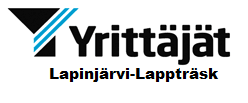                      INBJUDAN TILL ENERGI KVÄLLENTid:           Onsdag 15.3.2023 kl 18.00        
         Plats:       Pukaron Paroni, Koivistovägen 2, 07830 Pockar PROGRAM: Öppning av tillställningen 
  - Ritva Lill-Smeds, ordförande, Lappträsk Företagare ry Ramboll / Energi
-Jukka Korri Kymenlaakson sähkö 
- Heikki Rantula Neste 
- Magnus Bergman 
Vi förväntar oss ett rikligt deltagande i energi kvällenVÄLKOMMEN 